DETRAN/AN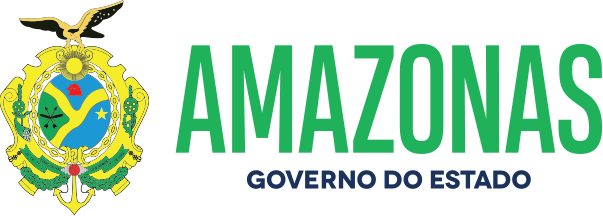 ESPÉCIE: Edital de Notificação de Imposição de Penalidade Nº 40/2022. O DETRAN/AM, fundamentado no caput do art. 282 da Lei 9.503, de 23.09.97, consubstanciado com a Resolução 619/16 do CONTRAN e no princípio constitucional do contraditório da CF; Considerando as reiteradas tentativas de entrega de Notificações de Imposição de Penalidade por infração de trânsitopormeio postal; NOTIFICA que foram lavradas autuações cometidas pelos veículos de propriedade dos abaixo relacionados, facultando a efetivar Recurso em 1ª instância na JARI no prazo de quinze dias, a contar da data da publicação do presente edital, podendo ser adquirido o formulário para Recurso no site do DETRAN/AM. Da decisão da JARI caberá Recurso em 2ª instância junto ao CETRAN/AM na forma do art. 288/289 do CTB.Manaus, 25 de Abril de 2022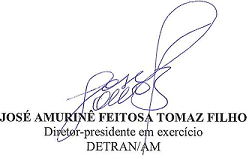 NºPlacaNº do AutoCódigo daInfraçãoData daAutuaçãoData do Recurso1 QZZ-6G46TD-00231663 685-8/0 19/12/21 25/05/222 QZZ-6G46TD-00231664 703-0/1 19/12/21 25/05/223 JXO-9916TD-00227117 659-9/2 26/12/21 25/05/224 OAD-1F11TD-00225184 672-6/1 19/01/22 25/05/225 OXM-9947TD-00234001 518-5/2 20/01/22 25/05/226 QZB-5D63TD-00230748 658-0/0 03/01/22 25/05/227 JWY-4D71TD-00232439 518-5/2 08/01/22 25/05/228 NPA-7C42TD-00228286 670-0/0 26/01/22 25/05/229 JXO-4223TD-00233698 504-5/0 28/01/22 25/05/2210 JXO-4223TD-00233699 658-0/0 28/01/22 25/05/2211 PHK-7030TD-00228361 763-3/1 01/02/22 25/05/2212 ABD-7G61TD-00227154 676-9/0 01/02/22 25/05/2213 PHO-3B32TD-00232351 667-0/0 04/02/22 25/05/2214 PHQ-0J51TD-00237202 703-0/1 04/02/22 25/05/2215 NOU-8E10TD-00232016 659-9/2 05/02/22 25/05/2216 NPB-2706TD-00237252 703-0/1 08/02/22 25/05/2217 PHH-5143TD-00238519 703-0/1 08/02/22 25/05/2218 PHH-5143TD-00238520 734-0/0 08/02/22 25/05/2219 JWZ-4553TD-00237011 518-5/1 10/02/22 25/05/2220 OTZ-4406TD-00234160 676-9/0 12/01/22 25/05/2221 PHK-9388TD-00238590 519-3/0 11/02/22 25/05/2222 PHK-9388TD-00238591 518-5/2 11/02/22 25/05/2223 OAM-9514TD-00225054 659-9/2 12/02/22 25/05/2224 OAO-8425TD-00239838 703-0/1 16/02/22 25/05/2225 PHG-2424TD-00237430 501-0/0 16/02/22 25/05/2226 JWZ-3708TD-00238720 518-5/2 16/02/22 25/05/2227 JXE-4167TD-00238306 659-9/2 17/02/22 25/05/2228 JXE-4167TD-00238307 501-0/0 17/02/22 25/05/2229 NOO-9023TD-00233304 659-9/2 17/02/22 25/05/2230 OAD-7882TD-00235960 501-0/0 17/02/22 25/05/2231 JXN-6182TD-00238317 503-7/1 17/02/22 25/05/2232 QXM-0582TD-00234188 672-6/1 17/01/22 25/05/2233 QXM-0582TD-00234189 655-6/1 17/01/22 25/05/2234 OAI-7H63TD-00219166 672-6/1 19/01/22 25/05/2235 PHH-1589TD-00237112 703-0/1 31/01/22 25/05/2236 PHH-1589TD-00237113 734-0/0 31/01/22 25/05/2237 OAF-5254TD-00239046 520-7/0 06/03/22 25/05/2238 OAA-5670TD-00230230 658-0/0 30/01/22 25/05/2239 JWZ-9618TD-00233147 518-5/1 30/01/22 25/05/2240 PHM-4104TD-00236155 659-9/2 30/01/22 25/05/2241 PHM-4104TD-00236156 501-0/0 30/01/22 25/05/2242 NAU-8605TD-00228114 518-5/1 05/01/22 25/05/2243 NAV-0J33TD-00225187 685-8/0 23/01/22 25/05/2244 PHI-9B03TD-00235645 734-0/0 31/01/22 25/05/2245 NOO-9163TD-00233003 659-9/2 01/02/22 25/05/2246 OAI-8872TD-00233952 659-9/2 02/02/22 25/05/2247 JWX-3730TD-00233956 659-9/2 02/02/22 25/05/2248 PHL-7J61TD-00232219 519-3/0 02/02/22 25/05/2249 QZR-7E17TD-00232355 685-8/0 04/02/22 25/05/2250 PHQ-7G52TD-00237201 703-0/1 04/02/22 25/05/2251 NOX-1407TD-00237217 703-0/1 04/02/22 25/05/2252 JWW-5557TD-00232739 518-5/2 04/02/22 25/05/2253 NOO-6B03TD-00236230 663-7/1 05/02/22 25/05/2254 JXP-7428TD-00238087 664-5/0 06/02/22 25/05/2255 JXP-7428TD-00238088 771-4/1 06/02/22 25/05/2256 NOT-9589TD-00235914 659-9/2 06/02/22 25/05/2257 OAD-8661TD-00232627 659-9/2 06/02/22 25/05/2258 PHS-9B54TD-00235027 501-0/0 06/02/22 25/05/2259 PHH-9110TD-00234573 703-0/1 07/02/22 25/05/2260 PHH-9110TD-00234574 663-7/1 07/02/22 25/05/2261 NOJ-6C62TD-00228379 663-7/1 07/02/22 25/05/2262 JWS-0922TD-00235178 501-0/0 07/02/22 25/05/2263 PHR-8D77TD-00225283 676-9/0 07/02/22 25/05/2264 KZD-1417TD-00226245 659-9/2 07/02/22 25/05/2265 PHH-9110TD-00230348 734-0/0 08/02/22 25/05/2266 NOO-8J17TD-00232570 659-9/2 09/02/22 25/05/2267 CVU-9920TD-00230355 659-9/2 09/02/22 25/05/2268 QZQ-3H97TD-00238208 659-9/2 09/02/22 25/05/2269 QZU-9I76TD-00238214 501-0/0 10/02/22 25/05/2270 OAJ-0735TD-00218026 703-0/1 19/02/22 25/05/2271 PHM-1718TD-00221794 659-9/2 19/02/22 25/05/2272 NOR-1239TD-00235706 519-3/0 19/02/22 25/05/2273 PHG-7641TD-00221795 703-0/1 19/02/22 25/05/2274 NOO-0640TD-00239664 659-9/2 19/02/22 25/05/2275 QZA-8A33TD-00238724 518-5/2 19/02/22 25/05/2276 JWX-5001TD-00239509 672-6/1 19/02/22 25/05/2277 QZI-1B25TD-00238727 703-0/1 19/02/22 25/05/2278 PHV-0130TD-00222481 703-0/1 19/02/22 25/05/2279 OAK-5899TD-00232781 659-9/2 19/02/22 25/05/2280 QZB-0G36TD-00239680 734-0/0 19/02/22 25/05/2281 JXS-9849TD-00239694 519-3/0 19/02/22 25/05/2282 JXO-9365TD-00238731 518-5/2 20/02/22 25/05/2283 JWU-3111TD-00232281 672-6/1 20/02/22 25/05/2284 JXY-8A13TD-00236972 659-9/2 20/02/22 25/05/2285 JWT-8243TD-00236973 732-3/2 20/02/22 25/05/2286 JWX-6627TD-00239859 703-0/1 20/02/22 25/05/2287 NPA-6750TD-00239862 736-6/2 20/02/22 25/05/2288 PHL-0966TD-00239866 703-0/1 20/02/22 25/05/2289 OAB-2936TD-00239867 703-0/1 20/02/22 25/05/2290 JXV-8041TD-00239873 703-0/1 20/02/22 25/05/2291 NON-2657TD-00232286 663-7/2 20/02/22 25/05/2292 OAE-1071TD-00239884 703-0/1 20/02/22 25/05/2293 JXK-9557TD-00239885 703-0/1 20/02/22 25/05/2294 NOS-1175TD-00239892 703-0/1 20/02/22 25/05/2295 PHP-7J24TD-00238735 519-3/0 20/02/22 25/05/2296 PHH-8456TD-00235052 659-9/2 20/02/22 25/05/2297 JWR-9395TD-00240807 659-9/2 21/02/22 25/05/2298 JWR-9395TD-00240808 501-0/0 21/02/22 25/05/2299 PHG-0900TD-00224439 519-3/0 21/02/22 25/05/22100 PHJ-3307TD-00238920 659-9/2 21/02/22 25/05/22101 OAI-4493TD-00238343 501-0/0 21/02/22 25/05/22102 PHK-9891TD-00230469 659-9/2 21/02/22 25/05/22103 JXU-3939TD-00240825 640-8/0 21/02/22 25/05/22104 JXU-3939TD-00240826 672-6/1 21/02/22 25/05/22105 JXK-4696TD-00230470 501-0/0 21/02/22 25/05/22106 QZE-8D17TD-00234266 511-8/0 04/03/22 25/05/22107 QZU-2J06TD-00237715 734-0/0 21/02/22 25/05/22108 OAK-2656TD-00237718 734-0/0 21/02/22 25/05/22109 JXR-2206TD-00237721 734-0/0 21/02/22 25/05/22110 QZJ-0B57TD-00237724 734-0/0 21/02/22 25/05/22111 JXT-5275TD-00238758 518-5/2 21/02/22 25/05/22112 JXT-5275TD-00238759 685-8/0 21/02/22 25/05/22113 PHQ-6G30TD-00237624 659-9/2 22/02/22 25/05/22114 NOS-6011TD-00238925 501-0/0 22/02/22 25/05/22115 PHT-5C33TD-00233195 734-0/0 22/02/22 25/05/22116 JXQ-0691TD-00238350 659-9/2 22/02/22 25/05/22117 OAL-2652TD-00233026 672-6/1 22/02/22 25/05/22118 PHA-5384TD-00234667 703-0/1 22/02/22 25/05/22119 NOR-4C24TD-00240874 659-9/2 22/02/22 25/05/22120 NOR-4C24TD-00240875 501-0/0 22/02/22 25/05/22121 NOR-4C24TD-00240876 511-8/0 22/02/22 25/05/22122 NOR-4C24TD-00240877 734-0/0 22/02/22 25/05/22123 NOR-4C24TD-00240878 664-5/0 22/02/22 25/05/22124 PHJ-5451TD-00237063 518-5/1 23/02/22 25/05/22125 PHE-1592TD-00237066 703-0/1 23/02/22 25/05/22126 PHY-8D25TD-00232786 663-7/1 23/02/22 25/05/22127 NPB-7083TD-00232584 659-9/2 23/02/22 25/05/22128 PHL-5810TD-00233848 655-6/1 24/02/22 25/05/22129 PHL-5810TD-00233849 665-3/1 24/02/22 25/05/22130 PHL-9900TD-00241016 703-0/1 24/02/22 25/05/22131 NOL-6051TD-00241022 703-0/1 24/02/22 25/05/22132 QZE-3J17TD-00232796 728-5/0 24/02/22 25/05/22133 QZJ-8A87TD-00228170 734-0/0 24/02/22 25/05/22134 PHI-3553TD-00239447 659-9/2 24/02/22 25/05/22135 OAK-9694TD-00228174 703-0/1 25/02/22 25/05/22136 JXR-3586TD-00225067 501-0/0 25/02/22 25/05/22137 PHH-5083TD-00240627 734-0/0 25/02/22 25/05/22138 JXK-4114TD-00238771 734-0/0 25/02/22 25/05/22139 PHC-6C07TD-00225075 501-0/0 25/02/22 25/05/22140 QZE-8D17TD-00234267 665-3/1 04/03/22 25/05/22141 PHE-8I38TD-00238546 664-5/0 08/02/22 25/05/22142 PHQ-9D33TD-00240004 516-9/1 13/03/22 25/05/22143 QZE-8D17TD-00234265 501-0/0 04/03/22 25/05/22144 NOQ-9810TD-00234883 516-9/1 16/01/22 25/05/22145 PHD-4C83TD-00239309 659-9/2 25/02/22 25/05/22146 DBC-0E51TD-00226266 503-7/1 25/02/22 25/05/22147 PHZ-7H96TD-00233882 516-9/1 26/02/22 25/05/22148 PHE-7088TD-00224392 757-9/0 26/02/22 25/05/22149 NOK-8997TD-00239519 504-5/0 26/02/22 25/05/22150 NOK-8997TD-00239520 519-3/0 26/02/22 25/05/22151 PHE-3050TD-00232639 734-0/0 26/02/22 25/05/22152 JXI-7927TD-00238939 659-9/2 26/02/22 25/05/22153 JXV-1156TD-00241314 672-6/1 26/02/22 25/05/22154 PHE-3181TD-00234677 703-0/1 26/02/22 25/05/22155 OAA-4478TD-00229650 659-9/2 26/02/22 25/05/22156 NOQ-5571TD-00111962 659-9/2 26/02/22 25/05/22157 PHZ-2I13TD-00240710 501-0/0 27/02/22 25/05/22158 NOP-9847TD-00229653 703-0/1 27/02/22 25/05/22159 FBM-2C26TD-00241523 516-9/1 27/02/22 25/05/22160 PHN-0460TD-00241524 516-9/1 27/02/22 25/05/22161 NOZ-9460TD-00221362 659-9/2 27/02/22 25/05/22162 NOZ-9460TD-00221363 501-0/0 27/02/22 25/05/22163 NOZ-9460TD-00221364 511-8/0 27/02/22 25/05/22164 QZR-3F67TD-00240119 518-5/2 27/02/22 25/05/22165 JWV-0584TD-00233032 672-6/1 27/02/22 25/05/22166 JXR-8271TD-00232598 501-0/0 27/02/22 25/05/22167 PHC-2D03TD-00236879 685-8/0 27/02/22 25/05/22168 PHC-2D03TD-00236880 519-3/0 27/02/22 25/05/22169 QZF-4D86TD-00234253 501-0/0 27/02/22 25/05/22170 QZF-4D86TD-00234254 511-8/0 27/02/22 25/05/22171 NOX-3030TD-00234257 516-9/1 27/02/22 25/05/22172 NOV-7333TD-00241340 518-5/2 27/02/22 25/05/22173 PHI-2992TD-00237741 501-0/0 27/02/22 25/05/22174 PHT-7F27TD-00240409 661-0/2 28/02/22 25/05/22175 OAN-1388TD-00238797 501-0/0 28/02/22 25/05/22176 OAN-1388TD-00238798 512-6/2 28/02/22 25/05/22177 NON-3995TD-00236894 518-5/2 28/02/22 25/05/22178 PHN-1999TD-00238384 703-0/1 01/03/22 25/05/22179 JWR-7749TD-00240220 659-9/2 01/03/22 25/05/22180 JXY-6801TD-00238949 501-0/0 01/03/22 25/05/22181 JXQ-6686TD-00238834 659-9/2 01/03/22 25/05/22182 JXQ-1506TD-00241730 659-9/2 01/03/22 25/05/22183 JXQ-1506TD-00241731 583-5/0 01/03/22 25/05/22184 JXQ-1506TD-00241732 703-0/1 01/03/22 25/05/22185 JXQ-1506TD-00241733 665-3/1 01/03/22 25/05/22186 PHC-6949TD-00240162 501-0/0 01/03/22 25/05/22187 OAG-6252TD-00240417 685-8/0 01/03/22 25/05/22188 NOW-6E42TD-00238954 659-9/2 01/03/22 25/05/22189 PHH-6001TD-00237481 659-9/2 01/03/22 25/05/22190 PHX-6940TD-00238955 659-9/2 01/03/22 25/05/22191 OAD-3615TD-00179029 516-9/1 02/03/22 25/05/22192 PHP-1299TD-00234903 659-9/2 02/03/22 25/05/22193 PHC-3315TD-00238387 659-9/2 02/03/22 25/05/22194 PHB-8E80TD-00238391 659-9/2 02/03/22 25/05/22195 QZR-9J96TD-00240733 660-2/0 03/03/22 25/05/22196 JXK-5302TD-00235729 665-3/1 03/03/22 25/05/22197 PHX-1H72TD-00239040 501-0/0 03/03/22 25/05/22